108.3.15歌唱大賽成果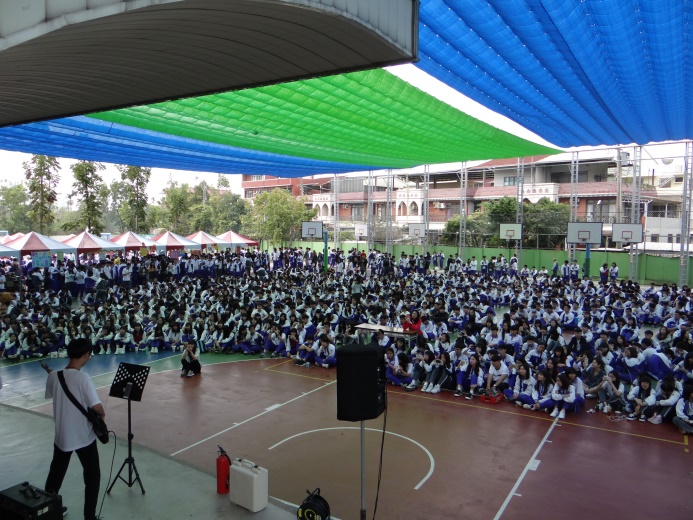 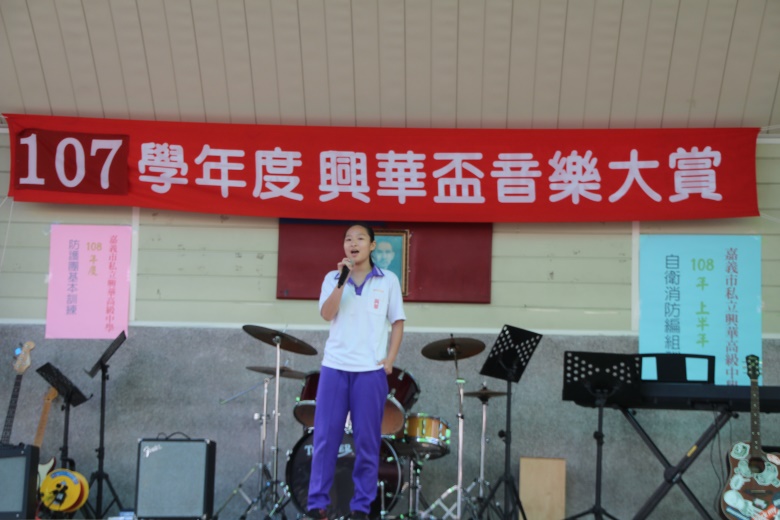 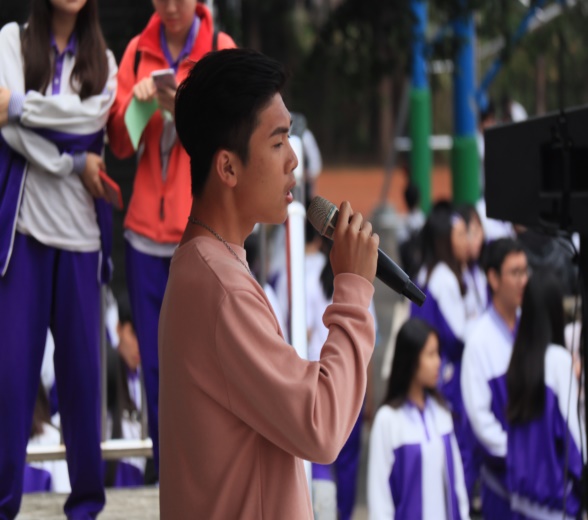 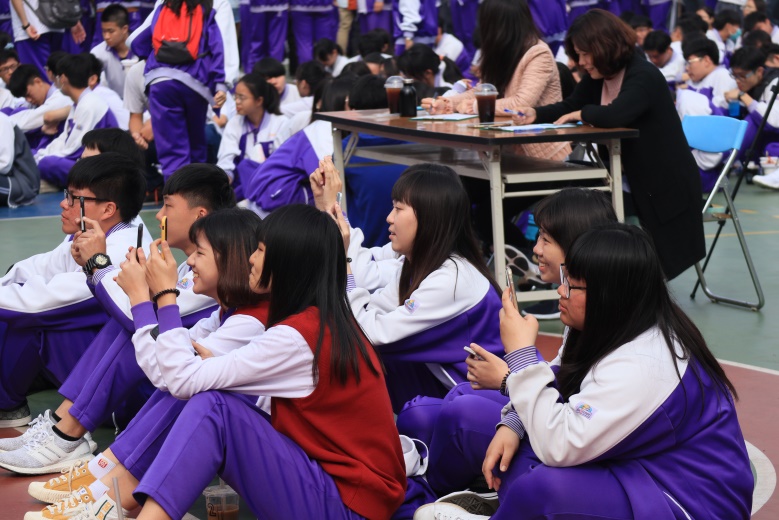 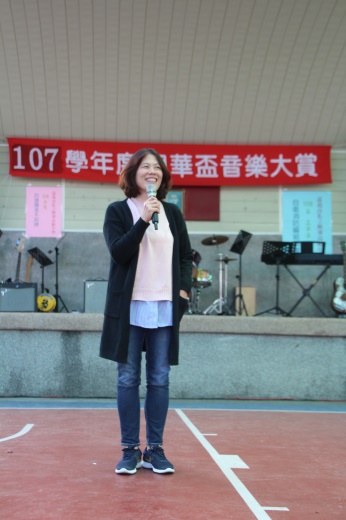 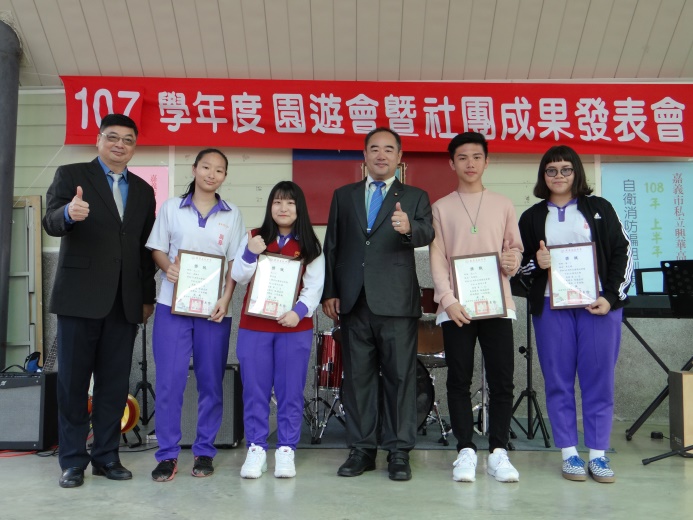 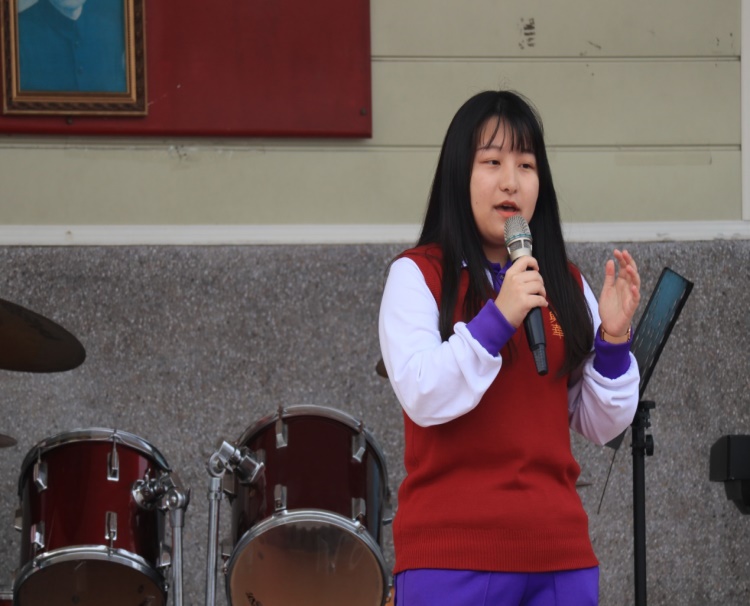 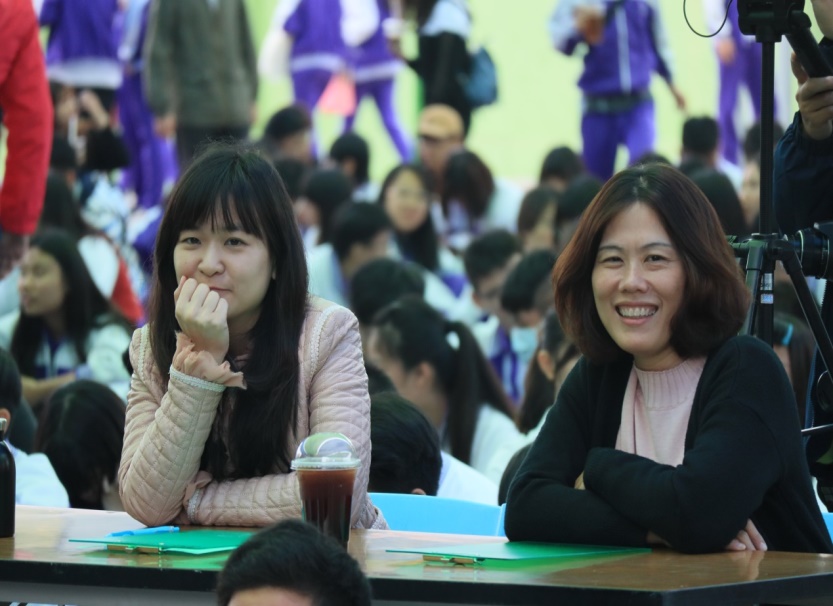 